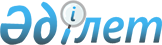 О внесении дополнений в постановление Правительства Республики Казахстан от 10 апреля 2015 года № 212 "Об утверждении Соглашения по профилактике и тушению природных пожаров на приграничных территориях государств-участников Содружества Независимых Государств"Постановление Правительства Республики Казахстан от 3 мая 2019 года № 247
      В соответствии со статьей 2 Соглашения по профилактике и тушению природных пожаров на приграничных территориях государств-участников Содружества Независимых Государств, совершенного в городе Минске 31 мая 2013 года, Правительство Республики Казахстан ПОСТАНОВЛЯЕТ:
      1. Внести в постановление Правительства Республики Казахстан от 10 апреля 2015 года № 212 "Об утверждении Соглашения по профилактике и тушению природных пожаров на приграничных территориях государств-участников Содружества Независимых Государств" следующие дополнения:
      дополнить пунктами 1-1 и 1-2 следующего содержания:
      "1-1. Определить уполномоченными (компетентными) органами по осуществлению комплекса мероприятий по совместной охране от природных пожаров приграничной зоны Комитет лесного хозяйства и животного мира Министерства сельского хозяйства Республики Казахстан и местные исполнительные органы областей, за исключением акиматов Акмолинской и Карагандинской областей.
      1-2. Министерству иностранных дел Республики Казахстан уведомить Исполнительный комитет Содружества Независимых Государств о принятом решении.".
      2. Настоящее постановление вводится в действие со дня его подписания.
					© 2012. РГП на ПХВ «Институт законодательства и правовой информации Республики Казахстан» Министерства юстиции Республики Казахстан
				
      Премьер-Министр
Республики Казахстан 

А. Мамин
